Modlitba po svatém přijímání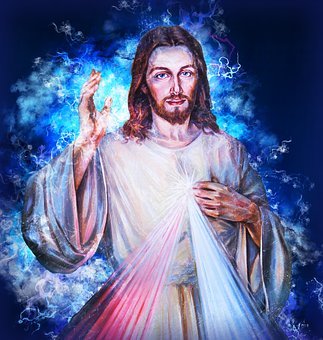 Duše Kristova, posvěť mne,Tělo Kristovo uzdrav mne,Krvi Kristova napoj mne,vodo z boku Kristova obmyj mne,umučení Kristovo, posilni mne,o dobrý Ježíši, vyslyš mne,ve své rány ukryj mne, nedopusť,abych se od tebe odloučil,od nepřítele zlého uchraň mne,v hodině smrti navštiv mne,přijíti k sobě přikaž mně,ať s tvými svatými chválím Tě,na věky věků. Amen.Modlitba ke svatému JosefuVhodná zvláště po svatém růženci.K tobě, svatý Josefe, ve své tísni se utíkáme,
a jako jsme vzývali o pomoc tvou nejsvětější snoubenku, tak i od tebe s důvěrou žádáme ochranu.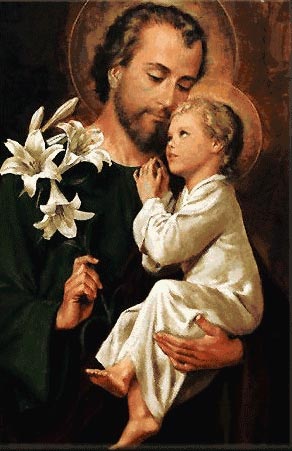 Pro lásku, jež tě s neposkvrněnou Pannou a Bohorodičkou spojovala, a pro otcovskou lásku, s jakou jsi Ježíška objímal, pokorně prosíme,
shlédni milostivě na dědictví, které Ježíš Kristus získal svou krví, a našim potřebám svou mocí a pomocí přispívej.Starostlivý  strážce Svaté Rodiny, opatruj vyvolený lid Ježíše Krista.
Odvrať od nás, nejlaskavější otče, všelikou nákazu bludů a mravní zkázy. 
Přemocný ochránce náš, milostivě nám s nebe pomáhej v tomto boji s mocí temnot; a jako jsi kdysi Ježíška z největšího nebezpečí života vysvobodil, tak chraň i dnes svatou Církev Boží od úkladů jejích nepřátel a ode všeho protivenství; nás pak všechny ustavičně ochraňuj, abychom podle tvého příkladu a s tvou pomocí svatě  žili, zbožně zemřeli a věčné blaženosti v nebesích dosáhli.Amen.